ST. CLARE’S  CHURCH137-35 Brookville Blvd.Rosedale, New York  11422718 341-1018SUNDAY JUNE 4, 2023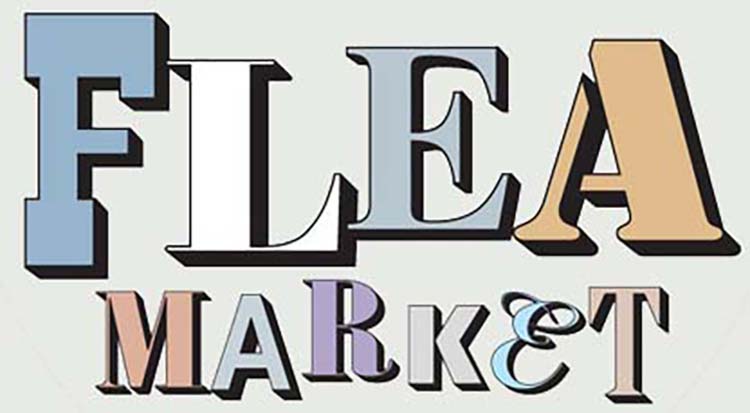 $25.00 to Purchase TablePLEASE FILL IN REGISTRATION FORM- DEADLINE: MAY 27, 2023Terms & ConditionsSt. Clare’s tables only to be used. Table assigned on first come basis Set up time is at 8:00 am, Flea market ends at 3:00 pm promptlyAll Vendors are responsible to remove all merchandise, nothing is to be left behindFlea Market to be held outside, in front of Church. IN CASE of rain , in the auditoriumFOOD COURT OPEN for BREAKFAST & LUNCH-------------------------------------------------------------------------------------------------------------------------------ST. CLARE’S FLEA MARKET, SUNDAY JUNE 4 ,2023   9:00 AM – 3:00 PMNAME:_____________________________               PHONE#  _________________________I wish to reserve ____table(s)@ $25.00 per table. I will abide by the terms & conditions listed above Non Refundable , Donation to the ChurchTotal Amount $ ________enclosed, Signature___________________________________PLEASE BRING PAYMENT & FILLED IN BOTTOM TEAR SHEET,TO CHURCH RECTORY OFFICESPONSORED BY FAMILY LIFE COMMITTEE